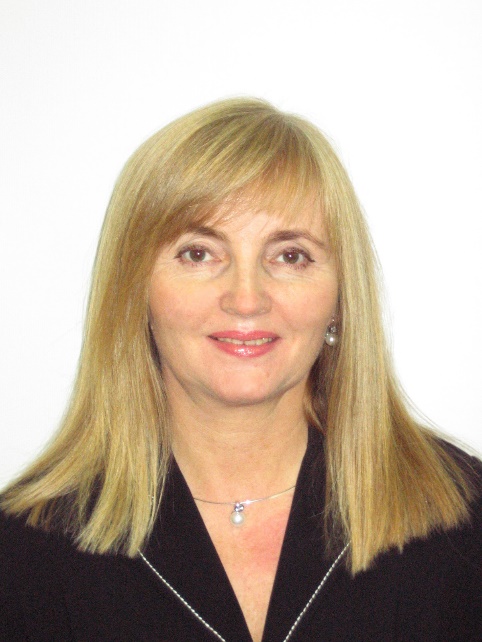 Колупаєва Алла Анатоліівнаголовний науковий співробітник відділу інклюзивного навчання,доктор педагогічних наук, професор, член-кореспондент НАПН України, заслужений діяч науки і техніки УкраїниE-mail: al-col@ukr.net ORCID iD: https://orcid.org/0000-0002-4610-5081Профіль ученого у Google Scholar: https://scholar.google.com.ua/citations?hl=uk&user=cMM1OIAAAAAJСторінка науковця в Електронній бібліотеці Національної академії педагогічних наук України:  https://lib.iitta.gov.ua/cgi/stats/report/authors/b43ea9df469c1b0560cd3cc1a30c5d8b/Коло наукових інтересів: інклюзивна освіта осіб з особливими освітніми потребами: деінституціалізаційні процеси в Україні.Основні наукові  та навчально-методичні публікації ( 2014-2024 рр.)Монографії1. Special Education Today in Ukraine, in Anthony F. Rotatori , Jeffrey P. Bakken , Sandra Burkhardt , Festus E. Obiakor , Umesh Sharma (ed.) Special Education International Perspectives: Practices Across the Globe /  Kolupaіeva A., Тaranchenko О., Danilavichute E. 2014. (Advances in Special Education, Volume 28) Emerald Group Publishing Limited, pp.311 – 351 Series ISSN: 0270-4013  Режим доступу:www.emeraldinsight.com/series    2.Інклюзивна освіта: від основ до практики /  Колупаєва А.А.,О.М.Таранченко О.М.  Київ. Видавнича група «Атопол», 2016. –300с. 3. Методологічні концепти освіти дітей з особливими освітніми потребами./ Гуманізація освітнього простору спеціальної та інклюзивної освіти: теорія і практика : колективна монографія /Колупаєва А.А., Дичківська І.М., Е. А. Данілавічютє, С. П. Миронова, Н. Г. Пахомова, О. М.  Таранченко [та ін.]; за наук. ред. А. А. Колупаєвої, І. М. Дичківської. Рівне : Волинські обереги, 2020. С. 9-22. Посібники1. Стандартизація змісту освіти дітей з особливими потребами в контексті Національної стандартної кваліфікації освіти  (початкова ланка).Державний стандарт початкової загальної освіти для дітей з особливими потребами /за ред. В.В. Засенка, А.А. Колупаєвої, Н.О. Макарчук, В.І. Шинкаренко. – Київ, Інститут спеціальної педагогіки НАПН України.  2014. – 336 с. [електронний ресурс]. 1 електрон. опт. диск (CD-ROM). 2. Епілепсія: виходимо з тіні/  Колупаєва А.А.,МартинюкВ.Ю. Київ, : Люди в білому, 2014. – 48 с.3. Організаційно-педагогічні умови діяльності асистента вчителя в інклюзивному навчальному закладі / Колупаєва А.А., Коваль Л.О., Компанець Н.М. та ін.; за заг. ред. Колупаєвої А. А. – Київ: Атопол. 2014. – 254 с. 4. Педагогічні технології інклюзивного навчання/ Колупаєва А.А., Таранченко О.М. Київ: АТОПОЛ, 2015. – 136 с. 5. Інклюзивне навчання: досвід упровадження/упоряд. Колупаєва А.А. Київ.:Шкільний світ., 2015. ‒ 200 с.6  Організційно-методичні засади діяльності інклюзивно-ресурсних центрів. /Порошенко М.А., Колупаєва А.А. та ін.; за заг. ред. М.А. Порошенко. Київ:.2018 – 252с. 7. Путівник для педагогів та батьків дітей з особливими освітніми потребами. / А. А. Колупаєва, О. М. Таранченко.  Харків:Ранок, ВГ; Кенгуру, 2018. – 112с. – (Інклюзивна освіта).8.Педагогічні технології інклюзивного навчання. / А.А. Колупаєва, О.М. Таранченко. Харків: Ранок, ВГ Кенгуру, 2018. – 160с. – (Інклюзивна освіта).9. Інклюзивне навчання: вибір батьків/ А.А. Колупаєва, Л.М. Наконечна. – Харків:Ранок», ВГ Кенгуру, 2018. – 56с. – (Інклюзивна освіта).10. Асистент вчителя у закладі з інклюзивною формою навчання/ Колупаєва А. А.,  Коваль Л.В., Компанець.Н.М., Квітка Н.О.та ін.; – Харків:Ранок, ВГ «Кенгуру», 2019. – 160 с. – (Інклюзивна освіта).11.Навчання дітей з особливими освітніми потребами в інклюзивному середовищі / А.А. Колупаєва, О.М. Таранченко. – Харків: Ранок, 2019. – 304 с.;12. Колупаєва, А.А. (orcid.org/0000-0002-4610-5081) and Таранченко, О.М. Діти з особливими освітніми потребами: навчання та супровід у період повоєнної відбудови: навчально-методичний посібник (Серія «Інклюзивна освіта») . Інститут спеціальної педагогіки і психології імені Миколи Ярмаченка НАПН України, м. Київ, Україна. http://lib.iitta.gov.ua/739320/13.Колупаєва, А.А. (orcid.org/0000-0002-4610-5081) and Таранченко, О.М. (orcid.org/0000-0002-5908-3475) (2023) Інклюзія: покроково для педагогів: навчально-методичний посібник (Серія «Інклюзивна освіта») . Інститут спеціальної педагогіки і психології імені Миколи Ярмаченка НАПН України, м. Київ, Україна. http://lib.iitta.gov.ua/739317/  Наукове видання, проіндексоване у базі даних Web of Science Core Collection1.Alla A. Kolupayeva, Oksana M. Taranchenko, Lidmyla V. Koval-Bardash, Oksana I. Chekan, Larysa M. Nakonechna. Pedagogical technology in teaching children with special educational needs in the context of inclusive education  /Tecnología pedagógica en la enseñanza de niños con necesidades educativas especiales en el contexto de la educación inclusive/ Apuntes Universitarios, 2022: 12 (3), P.38-57. julio-setiembre ISSN: 2304-033https://doi.org/10.17162/au.v12i3.1102  Одноосібний розділ у колективній монографії1. Колупаєва А.А. Методологічні концепти освіти дітей з особливими освітніми потребами. Гуманізація освітнього простору спеціальної та інклюзивної освіти: теорія і практика : колективна монографія / Е. А. Данілавічютє, С. П. Миронова, Н. Г. Пахомова, О. М.  Таранченко [та ін.]; за наук. ред. А. А. Колупаєвої, І. М. Дичківської. Рівне : Волинські обереги, 2020. С. 9-22. Наукові фахові видання України1. Колупаєва, А., Таранченко, О. Освітньо-професійна програма підвищення кваліфікації працівників інклюзивно-ресурсних центрів. Особлива дитина: навчання і виховання,  1, № 90,  2019, С. 18-27.2. Колупаєва А.А. Всеукраїнська нарада з інклюзивної освіти. Особлива дитина: навчання і виховання. 2019. № 1 (89) – С. 9-14. 3. Колупаєва А.А. Щорічний конгрес з питань інклюзивної освіти// Особлива дитина: навчання і виховання.// – 2019. № 1 (89) – С. 15-17. 4. Колупаєва А., Таранченко О. Визначальні вектори та прогностичні орієнтири системних змін в освіті осіб з особливими потребами. Теоретико-методичні проблеми виховання дітей та учнівської молоді: зб. наук. праць. Київ: Інститут проблем виховання НАПН України. Вип. 25. Кн. 1. 2021. С. 137-150. DOI: https://doi.org/10.32405/2308-3778-2021-25-1-137-150Статті1.Програма навчального курсу «Основи інклюзивної освіти» для вищих навчальних закладів та закладів післядипломної педагогічної освіти// Особлива дитина: навчання та виховання/ Колупаєва А.А.- 2014. – № 1 (69). – С.7-11. 2. Інклюзивна освіта як модель соціального устрою / Колупаєва А.А.//3 Особлива дитина: навчання та виховання. – 2014. – № 2 (70). – С.7-18.3.Спеціальна освіта в Україні та модернізація освітньої галузі Колупаєва А.А.//3 Особлива дитина: навчання та виховання. – 2014. – № 3 (71). – С.7-12.4. Соціально-педагогічна підтримка дітей з епілепсією в Україні/ Колупаєва А.А. Мартинюк В.Ю.//Особлива дитина: навчання та виховання. – 2014. – № 3 (75). – С.35-39.5. A Canada-Ukraine collaborative initiative for introducing inclusive education for children with disabilities in Ukraine /  Alla Kolupaіeva,Tim Loreman, Donna McGhie-Richmond, Oksana Tarenchenko, Dymtro Mazin, Cheryl Crocker & Roman Petryshyn (2016) participant perspectives, School Effectiveness and School Improvement, 27:1, 24-44, DOI: 10.1080/09243453.2015.1018912 6.Діти з епілепсією. Соціально-педагогічний супровід /Колупаєва А.А. Мартинюк В.Ю.// «Дефектолог» . – 2016. С. 4-7.7.Освіта осіб з особливими потребами: від інституалізації до інклюзі/ї Національна доповідь про стан і перспективи розвитку освіти в Україні / Національна академія педагогічних наук України / Колупаєва А.А., Засенко в.В., Таранченко О.М. та ін./ за ред. В.Г. Кременя. – К., 2016. С.58-75.8. Освіта дітей з особливими потребами за часів незалежності України: етапність у стратегічному вимірі/ Колупаєва А.А., Таранченко О.М/ .//Особлива дитина: навчання та виховання. –2016. – № 3 (79). – С.7-14.9. Cтратегічні вектори змін та трансформацій в освіті дітей з особливим потребами за часів незалежності в Україні / Колупаєва А.А., Засенко В.В. //Освіта осіб з особливими потребами: шляхи розбудови: зб. наук. праць / за ред. В.В. Засенка, А.А. Колупаєвої. – Київ. Наша друкарня.2016. Вип. 13. – С. 12-18.  10. Universal Design in Teaching and Learning: Approaches, Definition and Use/ Alla Kolupaeva, Larysa Nakonechna //  Освіта осіб з особливими потребами: шляхи розбудови: зб. наук. праць / за ред. В.В. Засенка, А.А. Колупаєвої. – Київ.:Наша друкарня. 2017. – Вип. 13. – С. 18-22.  11. From the segregation to the inclusion  Ukrainia realities of the tducation Interdyscyplinarne konteksty pedagogiki specyalney \ Alla Kolupaeva/  Csesc2 –Posnan, 2017/ - P.187—195.12. Освітнє реформування: методологічні та стратегічні виміри освіти дітей з особливими потребами / Колупаєва А.А.// Особлива дитина: навчання та виховання. – 2018. – № 1 (85). – С.7-14.13. Всеукраїнська нарада з інклюзивної освіти /Колупаєва А.А. //Особлива дитина: навчання та виховання. – 2019. – № 1 (85). – С.9-14.14. Освітньо-професійна програма підвищення кваліфікації працівників інклюзивно-ресурсних центрів/ Колупаєва А.А.// Особлива дитина: навчання та виховання –– 2019. № 1 (89) – С. 18-27  15. Щорічний конгрес з питань інклюзивної освіти / Колупаєва А.А.// Особлива дитина: навчання та виховання 2019. № 1 (89) – С. 15-17. 16. Визначальні вектори та прогоностичні орієнтири системних змін в освіті осіб з особливими потребами. /Колупаєва А., Таранченко О. //  Теоретико-методичні проблеми виховання дітей та учнівської молоді: зб. наук. праць. Київ: Інститут проблем виховання НАПН України. Вип. 25. Кн. 1. 2021. С. 137-150. DOI: https://doi.org/10.32405/2308-3778-2021-25-1-137-150 17. Alla Kolupayeva А., Dialogical vector of inclusive education formation and development in Ukraine/ Streszczenie artykułów: Dialog w kalejdoskopie współczesnej edukacji – od teorii do dobrej praktyki/ Uniwersytet w Białymstoku, 2022. Р.56-69. 18. Pedagogical technology in teaching children with special educational needs in the context of inclusive education  / Alla A. Kolupayeva, Oksana M. Taranchenko, Lidmyla V. Koval-Bardash, Oksana I. Chekan, Larysa M. Nakonechna. //Tecnología pedagógica en la enseñanza de niños con necesidades educativas especiales en el contexto de la educación inclusive/ Apuntes Universitarios, 2022: 12 (3), P.38-57. julio-setiembre ISSN: 2304-033https://doi.org/10.17162/au.v12i3.1102 19. Від сегрегації до інклюзії. Психолого-педагогічна допомога дітям з особливими освітніми потребами в Україні //Освіта і суспільство, № 3 (60), березень. 2023. С. 21-23.    